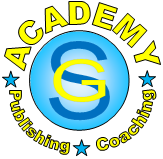 HEAD TEACHER MATHEMATICS   NEW PUBLICATION EXTENSION 2 HSC TRIALS Package   (5 papers)OTHER HSC TRIALS PackagesMATHEMATICS EXTENSION 1   (5 papers)MATHEMATICS advanced    (5 papers)MATHEMATICS STANDARD 2   (5 papers)In addition to our 2023 HSC Trials and Year 11 yearly exams and our existing packages,we are happy to inform you about our new HSC Extension 2 Trial Package which will be available soon.  All packages consist of 5 trials with fully worked solutions and are designed for the new syllabus. The aim of each package is to assist students to develop their knowledge and skills and better prepare them to accept the challenge of the real examination with confidence and success.The questions examine all bands to help familiarise students with a diversity of questions, which will allow them to reach their maximum potential. SCHOOL NAME:						  PURCHASE ORDER NUMBER: SCHOOL ADDRESS:							                POSTCODE:    SCHOOL CONTACT NAME:                                                                     	                DATE:  SCHOOL CONTACT EMAIL:                                                                                             TEL: HEAD TEACHER NAME:				               EMAIL:     ( OR TEACHER NAME )                                                       NEW SYLLABUS PAST EXAMINATION PAPERS WITH FULLY WORKED SOLUTIONS   OLDER PAST PAPERS PACKAGES OF TWO PAPERS WITH FULLY WORKED SOLUTIONS              							         COST OF GOODS = $				   POSTAGE, PACKAGING AND INSURANCE = $ 16.00              10 % GST = $         TOTAL COST OF ORDER  = $  PLEASE NOTE:   A Tax Invoice will be sent with your order.    PAYMENT:     BANK TRANSFER:  BSB 062 228 ACCOUNT NUMBER 10 08 05 01                             TEL: 02 – 9707 3067                       EMAIL: sngpublishing@gmail.com                              ************************************************************************************************************    This message is intended for the addressee named and may contain privileged information or                   confidential information or both.
                 If you are not the intended recipient, please delete it and notify the sender.                            ************************************************************************************************************* new    MATHEMATICS EXTENSION 2 HSC trials  new       PACKAGE OF 5 TRIALS AVAILABLE soon$400    MATHEMATICS EXTENSION 1 HSC trials      PACKAGE OF 5 TRIALS AVAILABLE NOw$300MATHEMATICS advanced HSC trials        PACKAGE OF 5 TRIALS AVAILABLE NOw$300MATHEMATICS STANDARD 2 HSC trials      PACKAGE OF 5 TRIALS AVAILABLE NOw$300All packages are based on the new HSC syllabus. They are an excellent preparation for 2023 HSC exams.All packages are based on the new HSC syllabus. They are an excellent preparation for 2023 HSC exams.All packages are based on the new HSC syllabus. They are an excellent preparation for 2023 HSC exams.YEAR 122023 YEAR 12 TRIALS – NEW SYLLABUS 2023 YEAR 12 TRIALS – NEW SYLLABUS 2023 YEAR 12 TRIALS – NEW SYLLABUS Mathematics Standard 2Mathematics Standard 2 HSC Trial Exam with detailed solutions.$95Mathematics AdvancedMathematics Advanced HSC Trial Exam with detailed solutions.$95Maths Ext 1Mathematics Extension 1 HSC Trial Exam with detailed solutions.$95Maths Ext 2Mathematics Extension 2 HSC Trial Exam with detailed solutions.$95YEAR 112023 YEAR 11 YEARLY – NEW SYLLABUS2023 YEAR 11 YEARLY – NEW SYLLABUS2023 YEAR 11 YEARLY – NEW SYLLABUSMathematics   Standard Mathematics Standard  yearly exam with detailed solutions.$85Mathematics AdvancedMathematics Advanced yearly exam with detailed solutions.$85Maths Ext 1Mathematics Extension 1 yearly exam with detailed solutions.$85                         VECTORS – NEW SYLLABUS - YEAR 12 EXTENSION 1                             VECTORS – NEW SYLLABUS - YEAR 12 EXTENSION 1                             VECTORS – NEW SYLLABUS - YEAR 12 EXTENSION 1                             VECTORS – NEW SYLLABUS - YEAR 12 EXTENSION 1    Vectors Topic fully covered with a large variety of questions on vectors and projectile motion and their worked solutions (Word file)$60   PIGEONHOLE PRINCIPLE – NEW SYLLABUS – YEAR 11 EXTENSION 1    PIGEONHOLE PRINCIPLE – NEW SYLLABUS – YEAR 11 EXTENSION 1    PIGEONHOLE PRINCIPLE – NEW SYLLABUS – YEAR 11 EXTENSION 1    PIGEONHOLE PRINCIPLE – NEW SYLLABUS – YEAR 11 EXTENSION 1 Pigeonhole principleTheorem proof, questions and worked solutions (Word file)$502022 YEAR 12 past paperCOSTTick2022 YEAR 11 past paperCOSTTickMathematics Extension 2 $60Mathematics Extension 1 $60Mathematics Extension 1 $60Mathematics Advanced$60Mathematics Advanced$60Mathematics Standard  $602021 YEAR 12 past paperCOSTTick2021 YEAR 11 past paperCOSTTickMathematics Extension 2 $50Mathematics Extension 1 $50Mathematics Extension 1 $50Mathematics Advanced$50Mathematics Advanced$50Mathematics Standard  $50YEARCOSTTickYEAR COSTTickYEARCOSTTickYEARCOSTTICK12 Gen$4511 Gen $4510 5.3$459 5.3$4512 Ext 2$4511 Maths $4510  5.2$458$4511 Ext 1  $4510  5.1$457$45Measurement and Trigonometry Year 9 & 10 (HARDCOPY)$40 PER BOOK